  CE2 A		                        		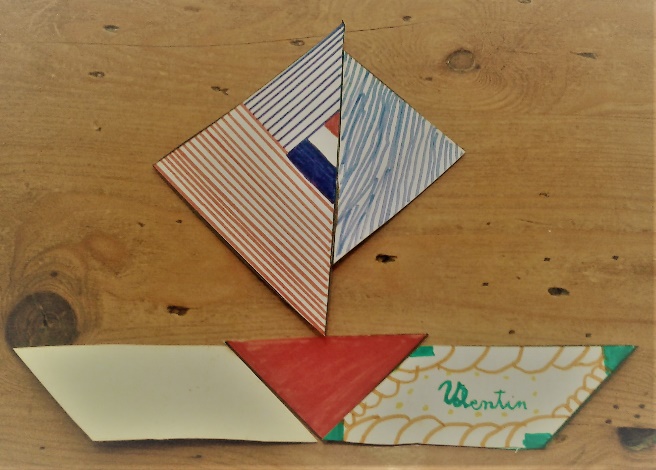 Semaine 11 bilan ( 1/06 au 5/06)Prénom :………….................................................Prénom :………….................................................Prénom :………….................................................Prénom :…………................................................. Vert ou orange ou rougeVert ou orange ou rougeFrançaisFrançaisMathématiquesMathématiques1 Lire compr13 Numération2 Ponctuation14 Calcul mental3 Phrase15 Opérations en colonnes4 Groupe nom16 Multiplier5 Pronoms p17 Problèmes6 Verbe18 Ogd7 Déterm19 Figures planes8 Sujet20 Repérages9 Présent des verbes10 Etre  avoir , aller11 Faire, dire, venir12 Ecrire des phrases